KARTA PRACY(praca plastyczna)Człowiek z parasolem w bąbelkowym deszczuDo wykonania potrzebujesz:- białą kartkę (lub wydrukowany gotowy rysunek),- niebieskie farby,- pędzelek i wodę,- folię bąbelkową.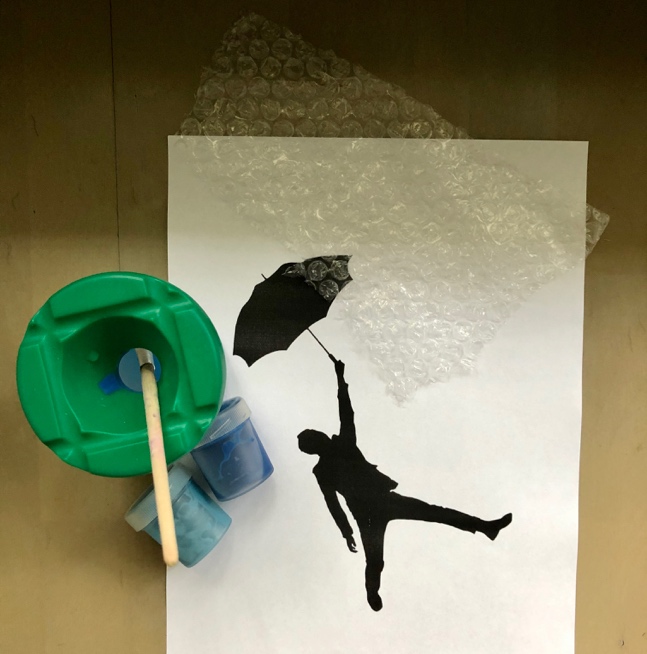 1. Na białej kartce narysuj postać z parasolem lub skorzystaj z gotowego szablonu (załącznik 1).2. Pomaluj kawałek folii bąbelkowej niebieską farbą (możesz używać kilku odcieni niebieskiego). 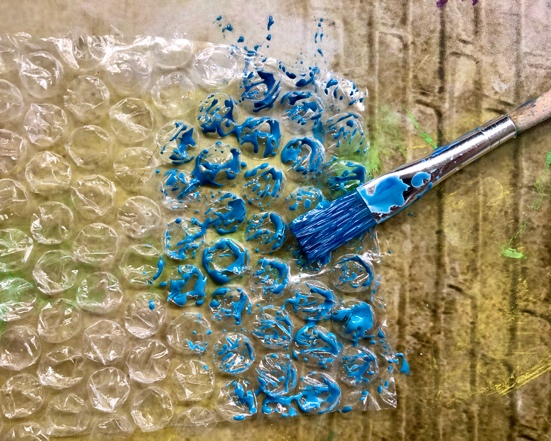 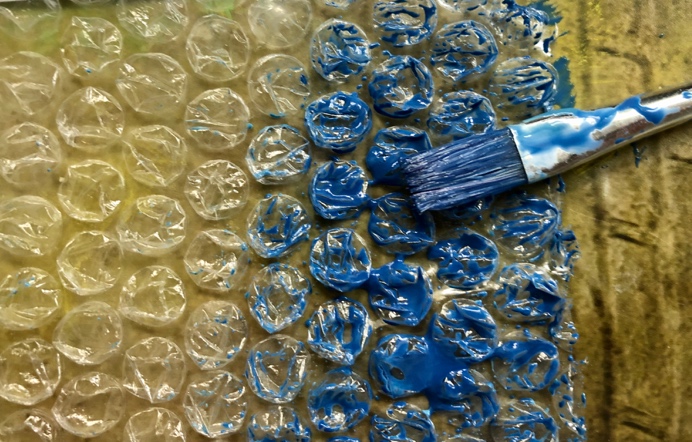 3. Odciskaj folię na kartce tworząc deszcz – tyle razy, ile masz ochotę. 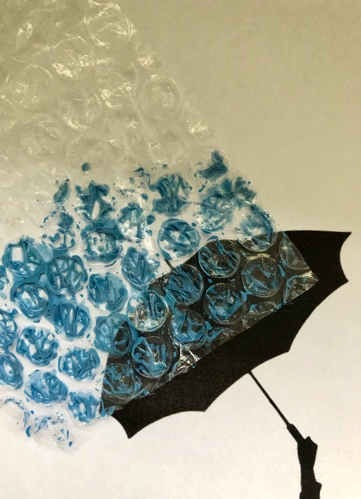 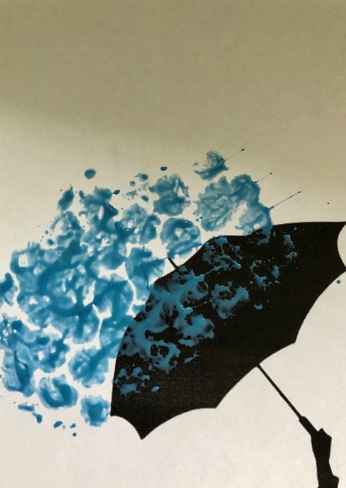 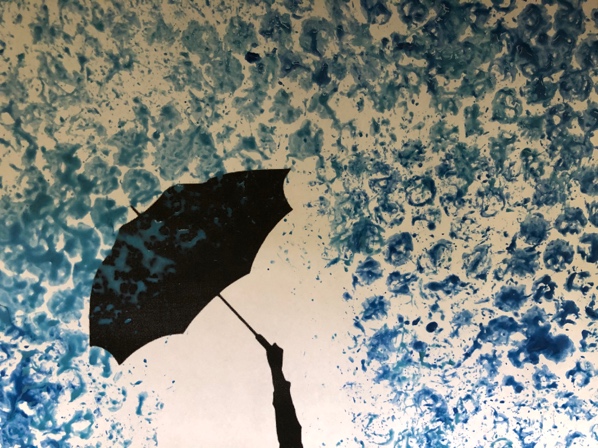 Gotowe ;).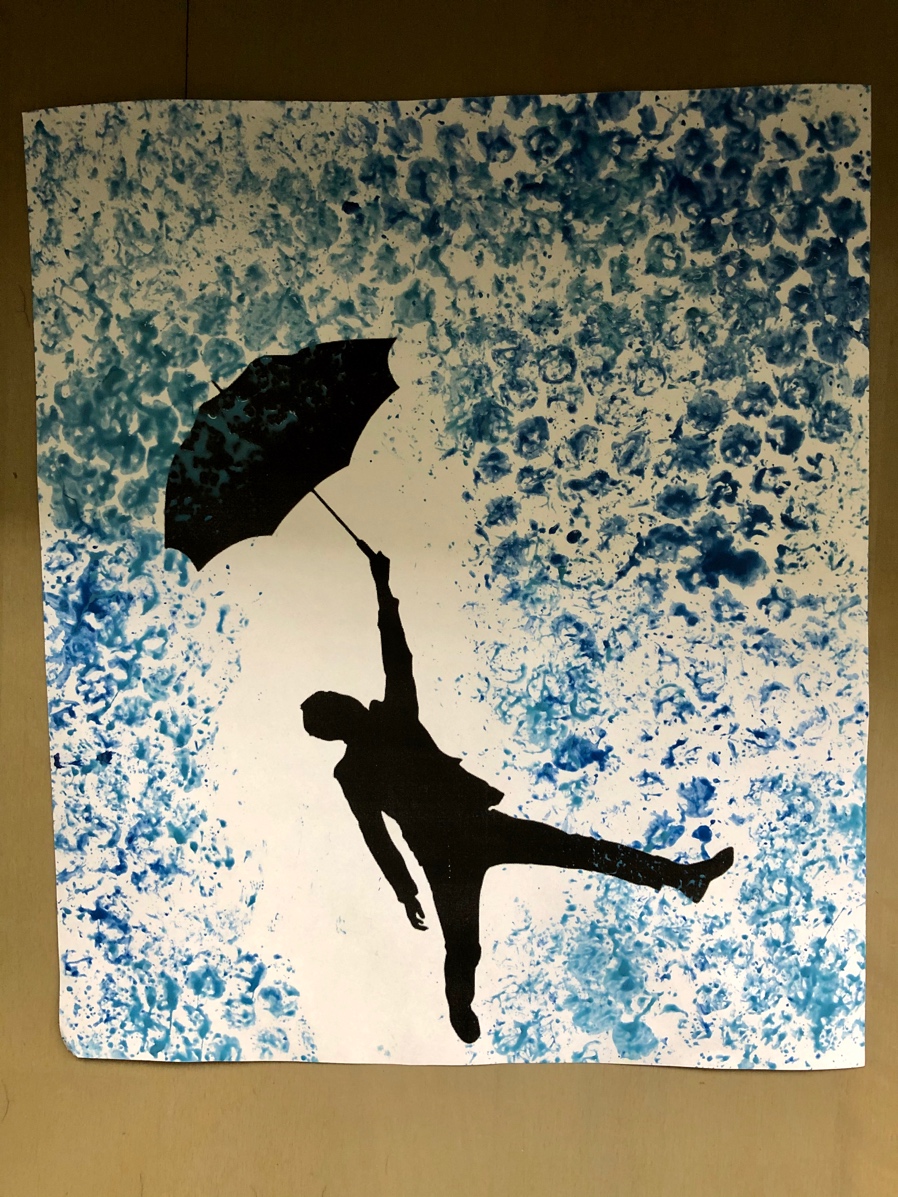 WażneDzięki wykonaniu tej pracy:- dostarczasz wrażeń zmysłom (dotyk, wzrok, słuch),- rozwijasz wyobraźnię i kreatywność,- poszerzasz doświadczenia plastyczne i kreatywne poprzez użycie folii bąbelkowej jako materiału plastycznego i dajesz jej ,,drugie życie”,- rozwijasz motorykę małą i udoskonalasz sprawności manualne. Karta pracy rozwija kompetencje kluczowe:- świadomość i ekspresja kulturalna: twórcze wyrażanie idei, otwarcie na nowości, umiejętność wyrażania wrażliwości i ekspresji podczas czynności plastycznych, umiejętność wyrażania siebie poprzez wykonanie pracy. Opracowanie: Katarzyna BiedaZałącznik 1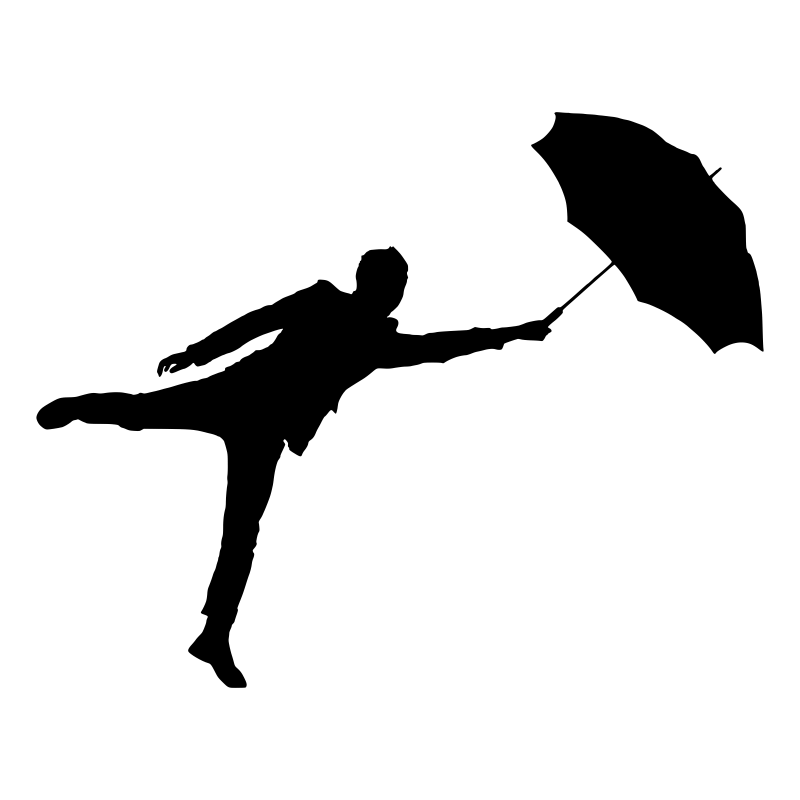 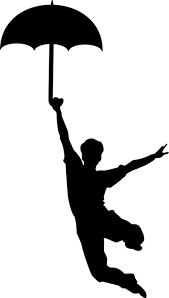 